Publicado en Arganda del Rey el 15/07/2019 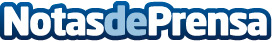 'Carlos Flores y la Arquitectura Popular', hasta septiembre, en el Colegio de Arquitectos de Ciudad RealMañana martes, 16 de julio (20 horas) se inaugura en el Colegio de Arquitectos de Ciudad Real una muestra de la vasta obra de este fotógrafo y arquitecto, considerado como el  máximo representante de la investigación en materia de arquitectura popular españolaDatos de contacto:Javier Bravo620121124Nota de prensa publicada en: https://www.notasdeprensa.es/carlos-flores-y-la-arquitectura-popular-hasta Categorias: Fotografía Artes Visuales Castilla La Mancha http://www.notasdeprensa.es